Witam serdecznie, dziś karty pracy na dzień 18.05.2020Za nami kolejny majowy weekend i kolejne święto. W piątek obchodziliśmy  Międzynarodowe Dzień Rodziny,  jestem ciekawa ile z was wiedziało, że mamy takie święto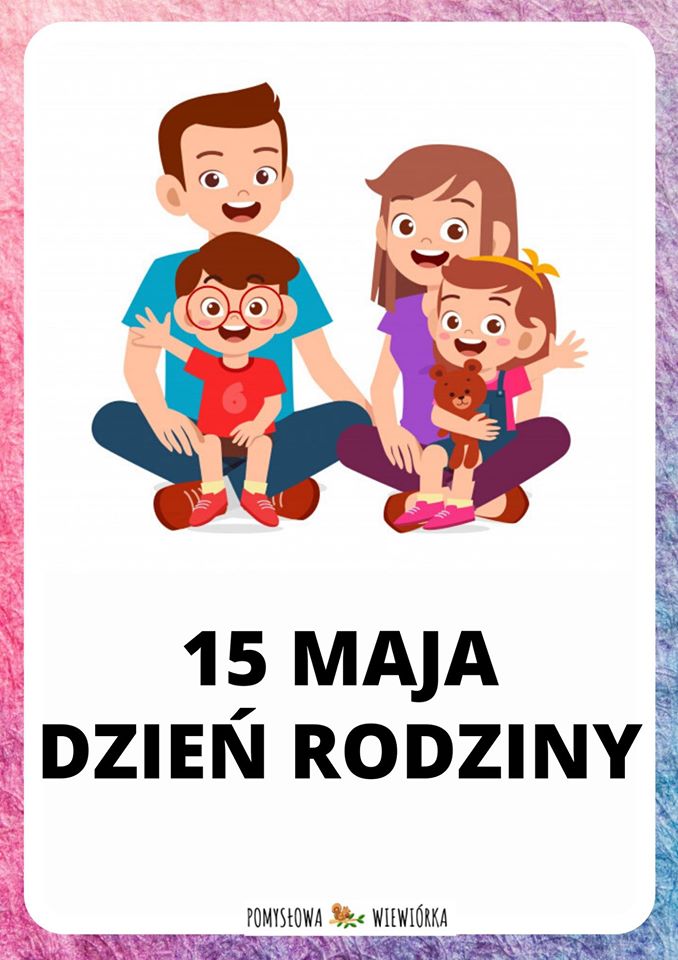 Przepisz wierszyk do zeszytu;„Najważniejsza jest rodzina” ( autor nieznany )Zawsze wszystko się udaje Cztery ręce, to nie dwieRazem z tatą pomagamy Kiedy mama czegoś chce.Pomagamy sobie wszyscyBo od tego jest rodzinaOd niej uczysz się wszystkiegoTak się życie twe zaczyna.Kto chętny może nauczyć się na pamięć wierszyka.Zadanie nr 1Napisz imię swojej mamy…………………………………………………Napisz imię swojego taty………………………………………………….Napisz imiona swojegoo rodzeństwa…………………………………………….Ile domowników zamieszkuje razem z tobą? ……………………………………………………………….Jeśli masz jakieś zwięrzatko, podaj nazwę i imię……………………………………………………………….Jeśli masz wolne zdjęcia wklej do odpowiednich ramek. Oczywiście mogą być zdjęcia starszej siostry i starszego brata.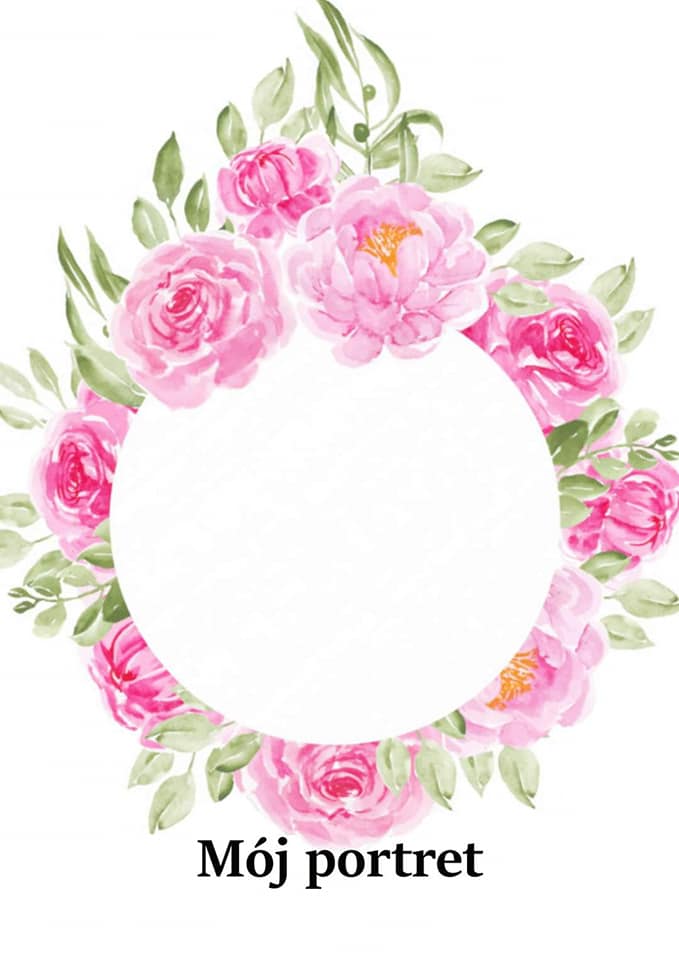 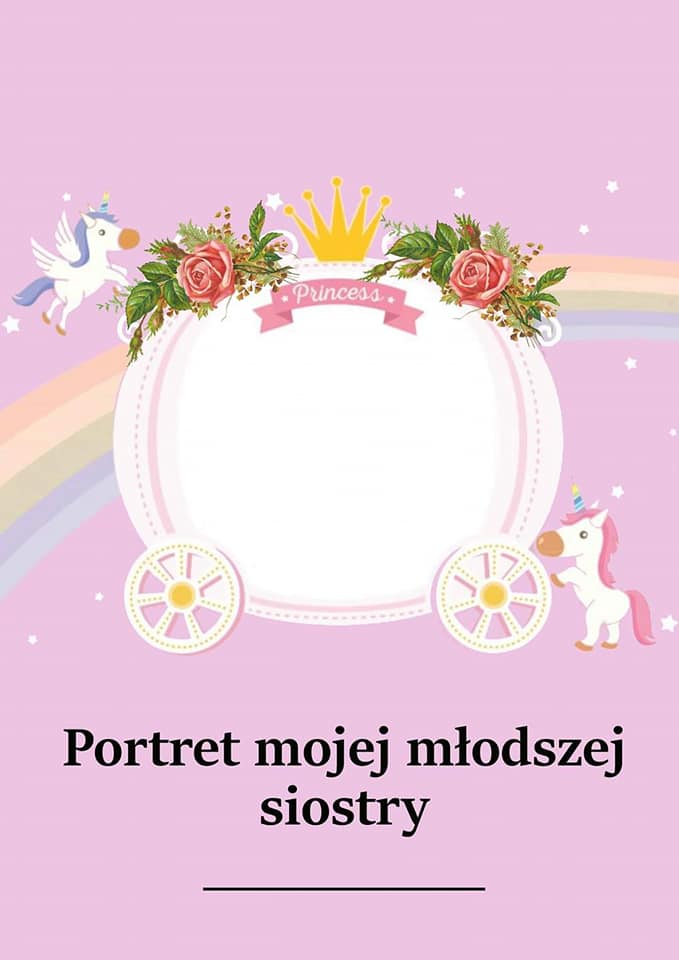 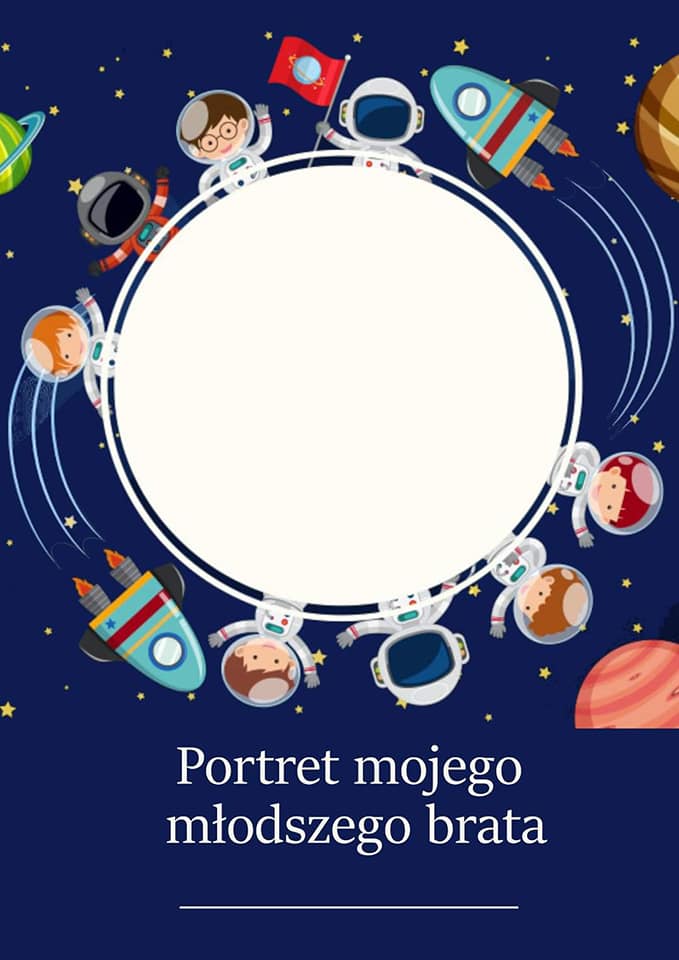 Poniżej wykonaj zadanie.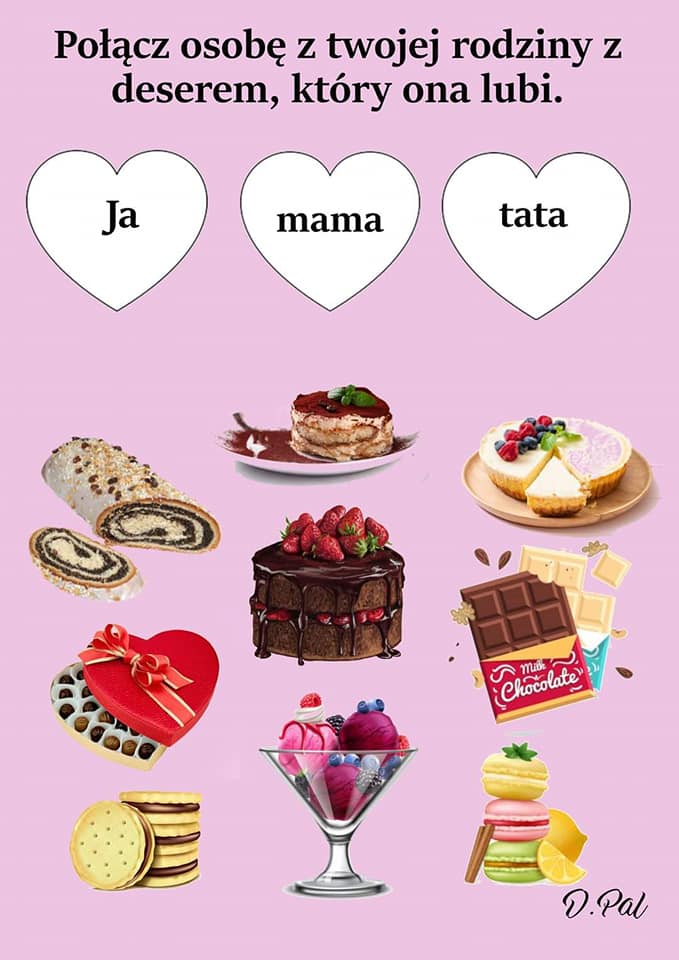 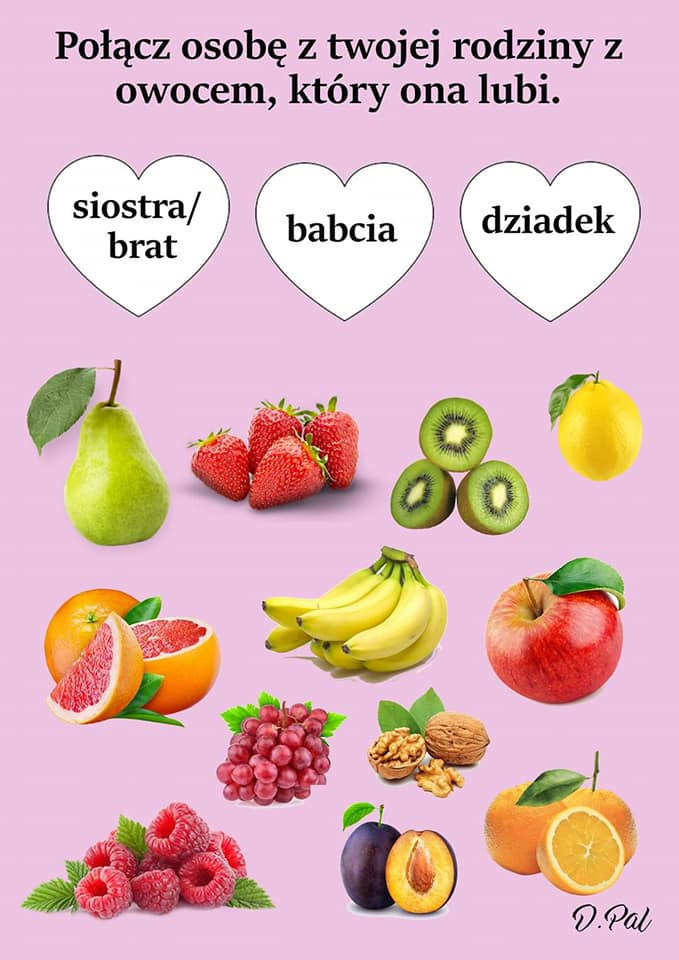 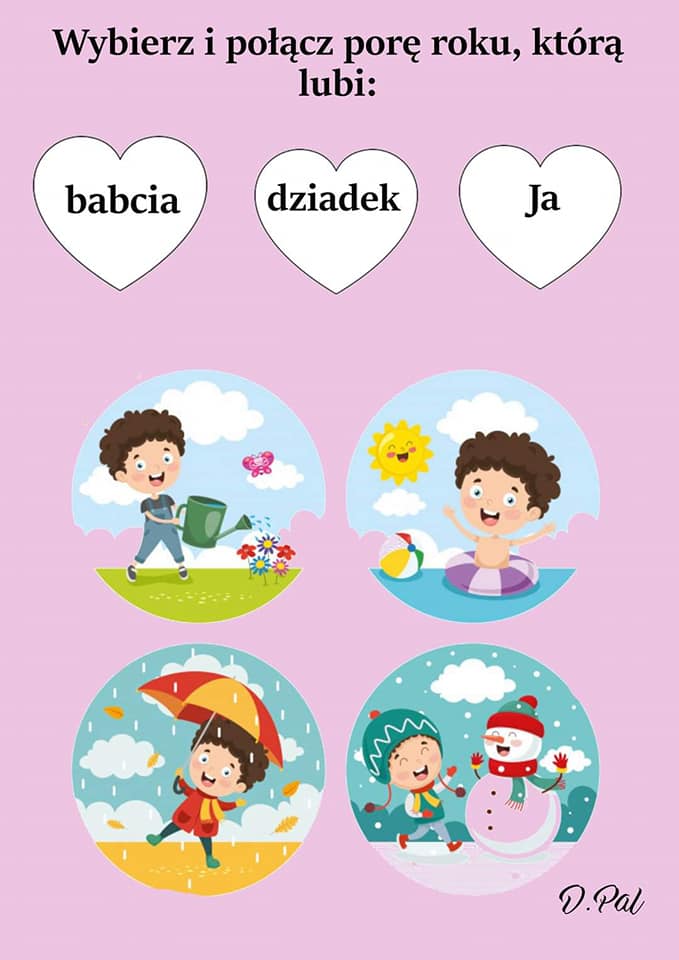 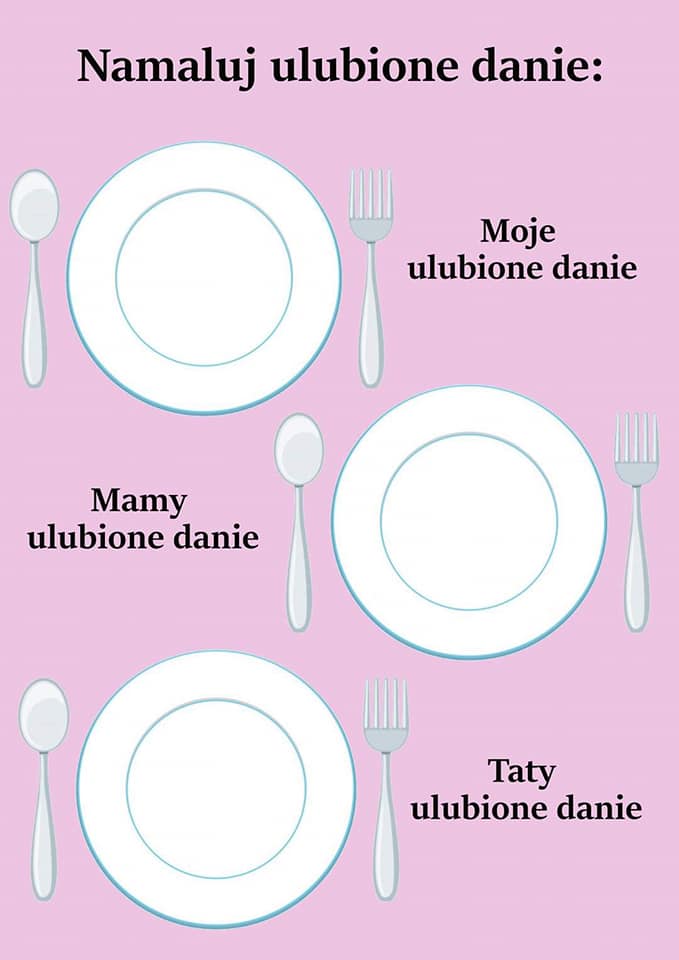 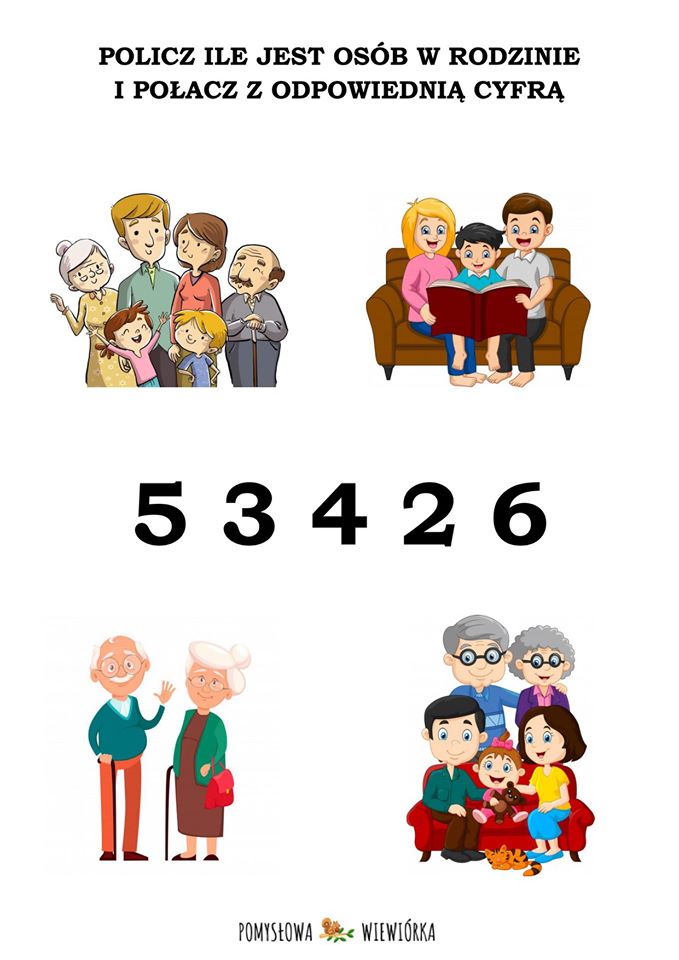 Na koniec dnia przygotujcie wspólnie pyszną kolację i bardzo proszę o wysyłanie zdjęć, które będą umieszczane na fb stronie Ośrodka. PowodzeniaZadanie od p.Piotra  Zadania są na cały tydzieńTemat : Instrumenty smyczkowe.Wklej link w okno przeglądarki i zapoznaj się z instrumentami.Instrumenty Smyczkowehttps://www.youtube.com/watch?v=uzb-rxOZ528Skrzypce :https://www.youtube.com/watch?v=OUMAFezdk_wAltówka:https://www.youtube.com/watch?v=gcY14zEeGAcWiolonczela:https://www.youtube.com/watch?v=RjyrNNjIrL4Kontrabas:https://www.youtube.com/watch?v=CMZlcD32bGURozwiąż zadania:Co to są instrumenty smyczkowe?………………………………………………………………………………………………………………………………………………………………………………………………........................................................................Wymień cztery instrumenty wchodzące w skład instrumentów strunowych smyczkowych.…………………………….……………………………….………………………………….……………………………….Czym różni się altówka od skrzypiec?………………………………………………………………………………………………Wyjaśnij różnicę między kontrabasem a wiolonczelą.……………………………………………………………………………………………………………………………………………………………………………………………….Pokoloruj rysunki: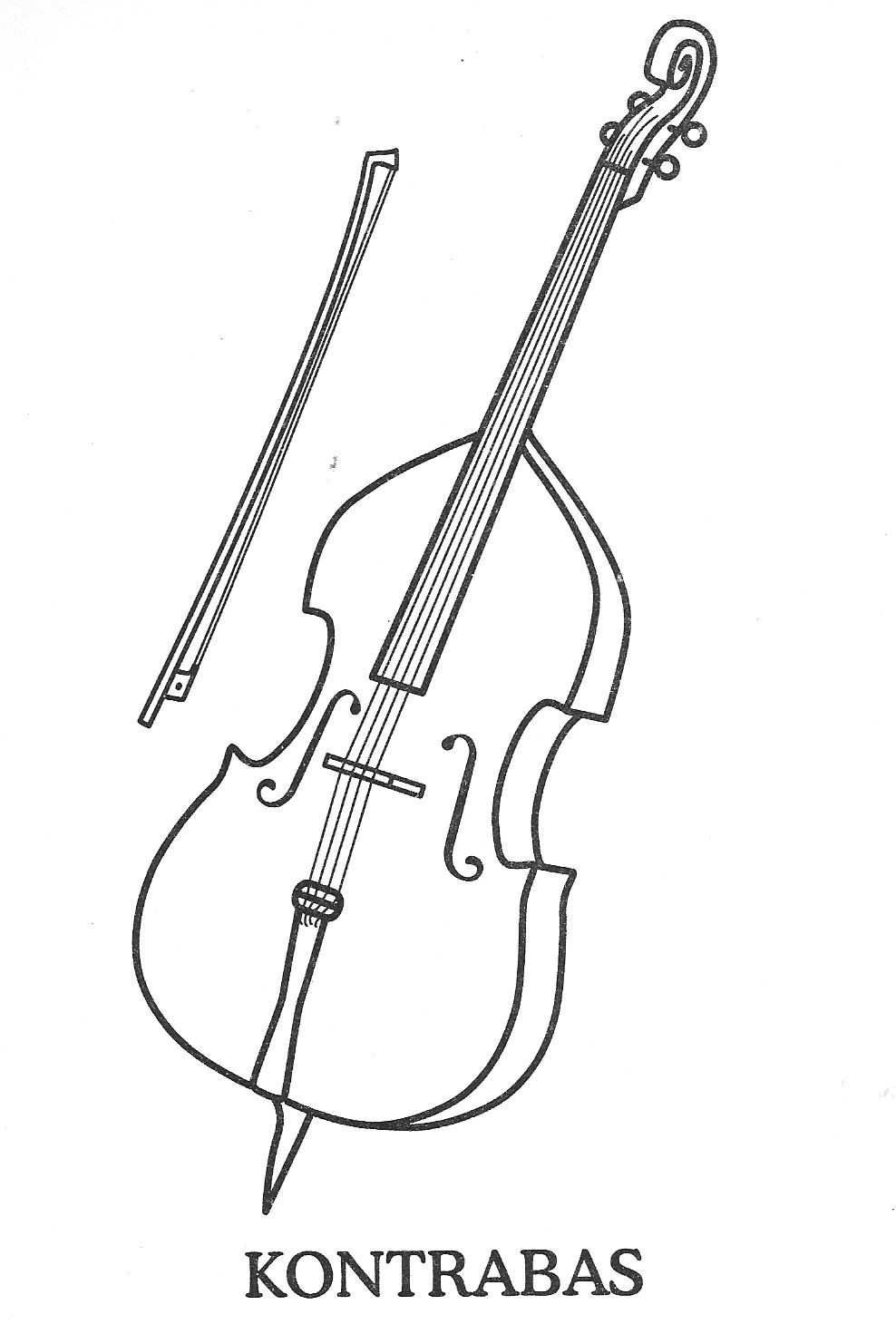 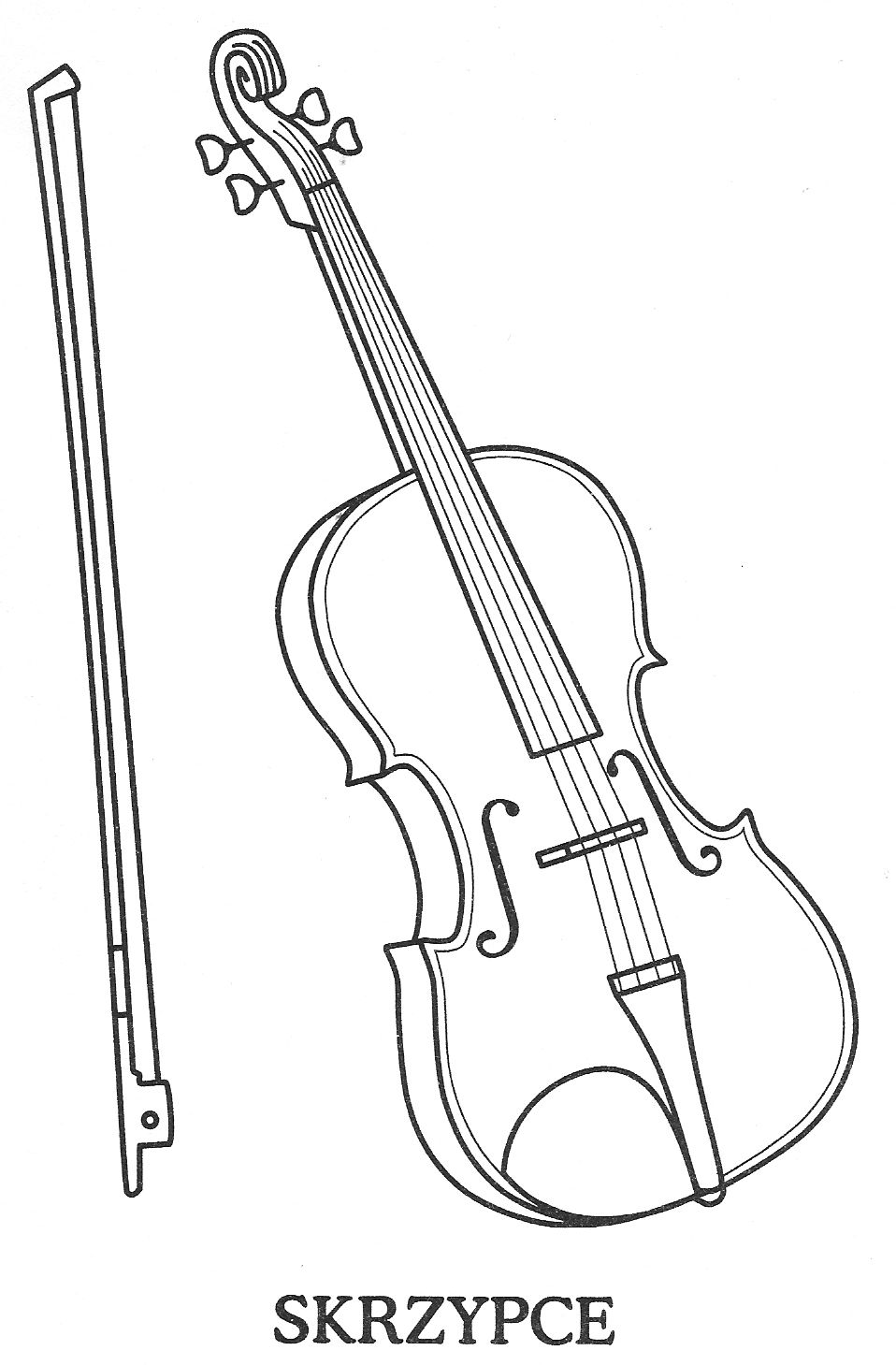 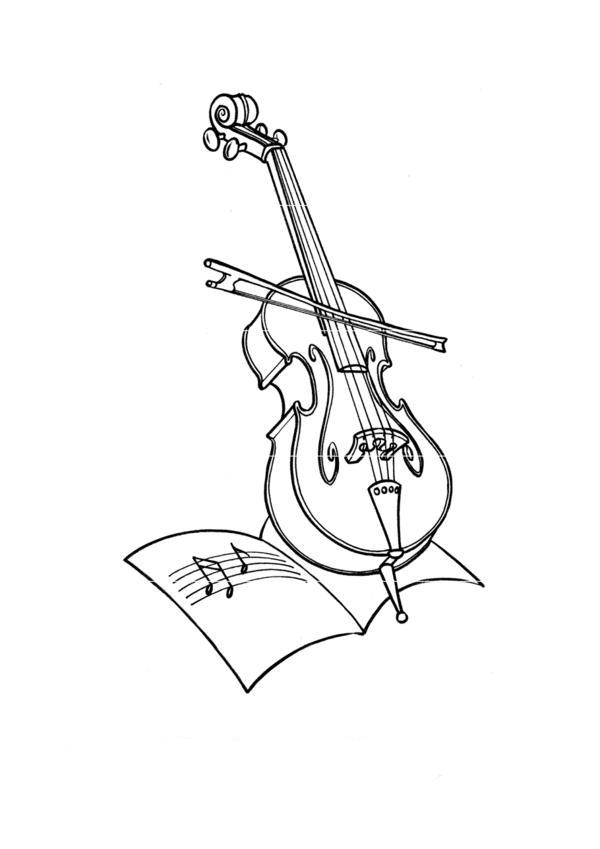 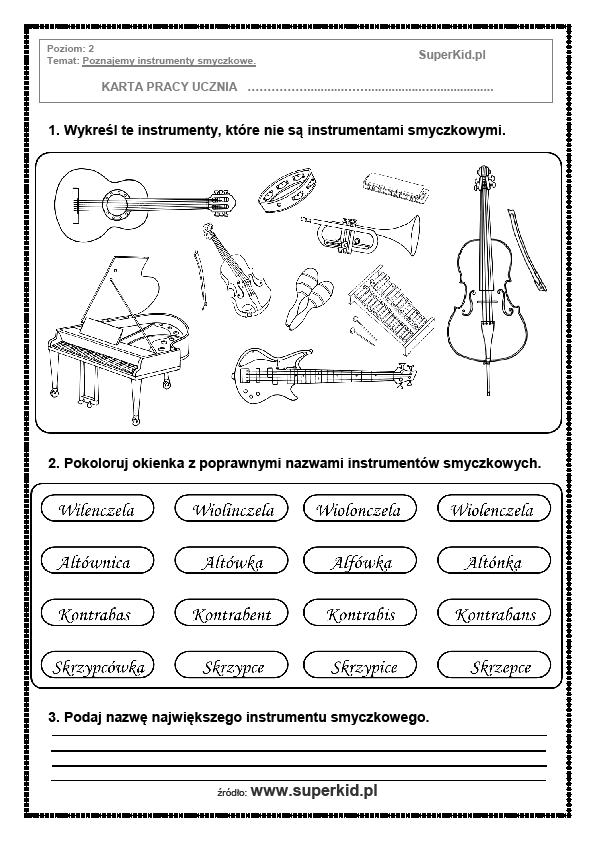 Temat:  Ćwiczenia pamięci  muzycznej.Rozwiąż zadanie: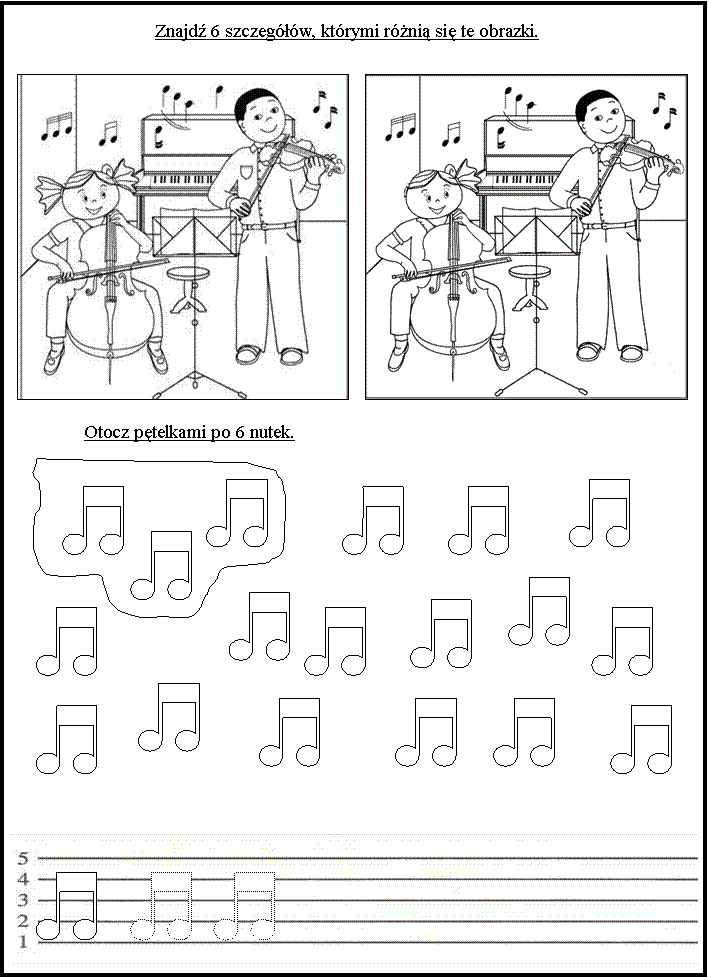 Zagraj w gry  online:Kiedy wkleisz link w okno przeglądarki i naciśniesz enter odczekaj kilka sekund , aby załadowała się gra.Powodzenia ! ! !https://www.eprzedszkolaki.pl/gry-edukacyjne/pamiec-uwaga-spostrzegawczosc/17/memory-instrumenty-iihttps://www.eprzedszkolaki.pl/gry-edukacyjne/pamiec-uwaga-spostrzegawczosc/17/memory-instrumenty-ii